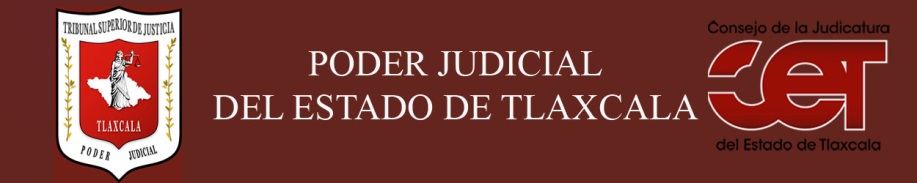 Formato público de Curriculum VitaeI.- DATOS GENERALES:I.- DATOS GENERALES:Nombre:Carlos Hernández LópezCargo en el Poder Judicial: Secretario Proyectista de SalaÁrea de Adscripción: Sala Civil-Familiar Ponencia 3Fecha de Nacimiento: (cuando se requiera para ejercer el cargo) 31 de enero de 1972.II.- PREPARACIÓN ACADÉMICA: II.- PREPARACIÓN ACADÉMICA: Último grado de estudios:Licenciatura en DerechoInstitución:Departamento de Derecho y Ciencias Políticas de la Universidad Autónoma de TlaxcalaPeriodo:1989-1993Documento: Título ProfesionalTítulo Profesional: Licenciado en Derecho (de fecha 12 de junio de 1995)Cédula: 2211389 (de fecha 1 de diciembre de 1995)  Estudios Profesionales:Institución: Periodo: Documento: Cédula: III.- EXPERIENCIA LABORAL: a) tres últimos empleosIII.- EXPERIENCIA LABORAL: a) tres últimos empleosIII.- EXPERIENCIA LABORAL: a) tres últimos empleos1Periodo (día/mes/año) a (día/mes/año):1/enero/2015 a 15/enero/2017Nombre de la Empresa:Nombre de la Empresa:Secretaria de Gobierno del Estado de TlaxcalaCargo o puesto desempeñado:Cargo o puesto desempeñado:Jefe de Departamento de Normatividad AdministrativaCampo de Experiencia:  Campo de Experiencia:  Servicio Público2Periodo (día/mes/año) a (día/mes/año):1/mayo/ 2012 a 31/ diciembre/2014 Nombre de la Empresa:Nombre de la Empresa:Secretaria de Seguridad Pública del Estado de Tlaxcala.Cargo o puesto desempeñado:Cargo o puesto desempeñado:Jefe de Departamento.Campo de Experiencia:  Campo de Experiencia:  Servicio Público.3Periodo (día/mes/año) a (día/mes/año):1/febrero/2003 a 31/abril/2012.Nombre de la Empresa:Nombre de la Empresa:Independiente.Cargo o puesto desempeñado:Cargo o puesto desempeñado:Abogado postulante.Campo de Experiencia:  Campo de Experiencia:  Litigio.IV.- EXPERIENCIA LABORAL: b) Últimos cargos en el Poder Judicial:IV.- EXPERIENCIA LABORAL: b) Últimos cargos en el Poder Judicial:IV.- EXPERIENCIA LABORAL: b) Últimos cargos en el Poder Judicial:Área de adscripciónPeriodo 1Secretario Proyectista de Sala25-enero-2017 a la fecha23V.- INFORMACION COMPLEMENTARIA:Últimos cursos y/o conferencias y/o capacitaciones y/o diplomados, etc. (de al menos cinco cursos)V.- INFORMACION COMPLEMENTARIA:Últimos cursos y/o conferencias y/o capacitaciones y/o diplomados, etc. (de al menos cinco cursos)V.- INFORMACION COMPLEMENTARIA:Últimos cursos y/o conferencias y/o capacitaciones y/o diplomados, etc. (de al menos cinco cursos)V.- INFORMACION COMPLEMENTARIA:Últimos cursos y/o conferencias y/o capacitaciones y/o diplomados, etc. (de al menos cinco cursos)Nombre del PonenteInstitución que impartióFecha o periodo1Curso “Análisis de sentencias de la Corte Interamericana de los Derechos Humanos” impartido por la Lic. Deborah Romero Vazquez.Comisión Estatal de Derechos Humanos.29 de abril de 2019.2Conferencia “La Teoría de las obligaciones y los deberes del Estado” impartido por la Lic. Jacqueline Ordoñez Brasdefer.Comisión Estatal de Derechos Humanos.20 de febrero de 2019.3Curso “Los Derechos Humanos en el Sistema Penal Acusatorio” impartido por el Lic. Javier Agustín Valencia López.Comisión Nacional de los Derechos Humanos.30 de enero de 2019.4Reunión sobre la Ley de Adopciones para el Estado de Tlaxcala.Gobierno del Estado y Sistema Estatal DIF24 de septiembre de 2018.5Curso Taller “Control de Convencionalidad” impartido por el Dr. Luis Fernando Rentería Barragán.Tribunal Superior de Justicia del Estado27, 28 y 29 de agosto de 2018.VI.- Sanciones Administrativas Definitivas (dos ejercicios anteriores a la fecha):VI.- Sanciones Administrativas Definitivas (dos ejercicios anteriores a la fecha):VI.- Sanciones Administrativas Definitivas (dos ejercicios anteriores a la fecha):VI.- Sanciones Administrativas Definitivas (dos ejercicios anteriores a la fecha):SiNoEjercicioNota: Las sanciones definitivas se encuentran especificadas en la fracción  XVIII del artículo 63 de la Ley de Transparencia y Acceso a la Información Pública del Estado, publicadas en el sitio web oficial del Poder Judicial, en la sección de Transparencia.VII.- Fecha de actualización de la información proporcionada:VII.- Fecha de actualización de la información proporcionada:Santa Anita Huiloac, Apizaco, Tlaxcala, a 3 de abril de 2019.Santa Anita Huiloac, Apizaco, Tlaxcala, a 3 de abril de 2019.